Филиал МГУ имени М.В. Ломоносова в г. СевастополеНаучно-методический центр
информационной политики и международного сотрудничества ИНФОРМАЦИОННОЕ ПИСЬМО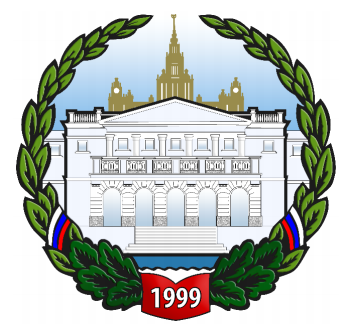 Уважаемые коллеги!Приглашаем вас принять участие во
II Международной научной конференцииМИФ:
ИСТОРИЯ, ПОЛИТИКА, КУЛЬТУРАКонференция состоится 27-28 июня 2018 г. в Филиале МГУ в г. Севастополе.Конференция задумана как площадка для обсуждения актуальных тем информационной политики с разных позиций в форме научного дискурса и ставит задачу свободного обмена информацией по новейшим исследованиям мифа и мифотворчества.К участию в конференции приглашаются:– преподаватели, аспиранты, магистранты, ученые, научно-исследовательские коллективы российских и зарубежных университетов и институтов;– исследователи мифа и мифотворчества с позиций философии, антропологии, социологии, культурологии, психологии, этнологии, истории, политологии, международных отношений, семиологии, филологии, лингвистики, журналистики и других научных дисциплин и направлений, включая его концептуальные и прикладные направления.Информационное письмо по проведению конференции размещено на сайте Филиала МГУ в Севастополе: http://sev.msu.ru/mif-istoriya-politika-kul-tura-konferentsiya-sostoitsya-27-28-iyunya-2018-g-v-filiale-mgu-v-g-sevastopole/Рассылка информационного письма осуществляется также в зарубежные страны. Адрес: 299001, г. Севастополь, ул. Героев Севастополя, 7.Из-за разносторонности исследований мифа, которые в основном проводятся в рамках конкретных научных специализаций, участникам предлагается выбрать секцию конференции. Но поскольку проблематика исследования мифа и мифотворчества в основном не ограничена какой-то одной научной отраслью, предлагается открытый список тем комплексного и межотраслевого характера. Участники могут выбрать интересующую их тему или предложить свою.На конференцию предлагаются следующие темы для обсуждения:1. Человек мифический: прошлое, настоящее, будущее. Роль мифа в жизни человека и общества. Ремифологизация мифа: причины и последствия. Проблема преодоления мифа. Миф в человеке и человек в мифе. Мифы повседневности.2. Миф как универсалия и смысловая матрица культуры. Великие мифы великих культур. Роль мифа в жизни общества. Культурно-символический ресурс мифа. Универсальные мифоосновы человеческого бытия и психологические практики. Проявление мифа через культы и табу.3. Миф как поле ценностных смыслов. Мифопоэтическое восприятие народов и людей. Синергия смыслов и ценностей в условиях социального, этнокультурного и религиозного многообразия. Миф в литературе и культуре. Миф и поэтика исторического действа. 4. Причины и смысл мифотворчества, его природа и предназначение. Смысловое многообразие мифотворчества. Мифотворчество как антропологическая потребность и исторически предопределённое упорядочение хаоса. Исторический контекст и социокультурные пределы мифотворчества.  5. Миф и проблемы познания. Возможности науки и её право на истинность. Миф в контексте объективности научного познания. Миф и основы научной методологии. Миф в процессе социального познания. Истина мифа и миф истины. 6. Миф и логос. Наука и миф: причины и особенности взаимоотношения. Миф как единство множеств в контексте научной специализации. Борьба с мифом как основа научного познания и мифотворчества. Причины современного расширительного понимания мифа. Преодоление наукой мифа как опыт её мифологизации. Причины и условия для современного научного мифотворчества. Миф и наука: диалектика взаимодействия и соотношения.    7. Миф и слово: языковая сущность мифа в контексте смыслового многообразия. Вербальное измерение мифотворчества в культурном пространстве и социальном времени: тексты, подтексты и контексты.   8. Миф как универсальный объект. Онтологические основы мифа в его расширительном толковании. Миф традиционный и современный: опыт сравнительного анализа. Миф в социальном пространстве и времени. Особенности отношения мифа и времени. Эволюция мифа: пределы и возможности. 9. Миф в истории и историческом поле сознания. Особенности исторической памяти. Причины и характер исторической политики. Битва за историю в контексте исторического мифотворчества. Смысл и назначение мифоистории. Особенности и роль мифоистории в жизни обществ и государств. Национально-исторический миф Украины.10. Миф как инструмент политики и фактор национальной безопасности. Роль мифа в межцивилизационном взаимодействии. Миф в информационно-психологических, ментальных и консциентальных войнах. Роль мифа в идентификационных практиках и психотехниках. 11. Мифы России и о России в контексте её исторического развития. Роль мифа в формировании этнокультурной идентичности. Культурные коды России. Россия на переломе: вызовы и ответы. Миф и проектное мышление. Россия и Запад в контексте мифотворчества. 12. Миф в контексте глобального взаимодействия цивилизаций. Роль мифа в условиях глобального трансформационного кризиса, формирования нового мирового порядка и  перехода к шестому технологическому укладу. Миф в конкуренции проектов и стратегий.   Эсхатологические мотивы современной мифологии. Для участия в конференции и публикации материалов необходимо предоставить в Оргкомитет заявку и статью в электронном виде, соответствующую теме конференции, оформленную согласно приводимым требованиям. В заявке необходимо указать тему доклада, сведения об авторе (ФИО, ученая степень, ученое звание, место работы, должность, дом. адрес, телефон, e-mail), форму участия (очная / заочная), раздел темы.В случае если тем выступления больше одной, участник дописывает в заявку название другой темы.Файл с заявкой должен быть назван по схеме: Фамилия.Заявка. Файл со статьей и номером проблемной темы (напр.: «Иванов.Статья.1». В данном примере цифра означает, что участник прислал статью по теме №1 «Человек мифический…»).   Рабочий язык конференции – русский. Статьи к публикации в сборнике принимаются на любом из европейских языков.Участие в конференции бесплатное. Проезд и проживание осуществляется за счёт участников.Дополнительные сведения о конференции будут опубликованы в программе на сайте Филиала.По итогам конференции будет выпущен электронный сборник публикаций.Окончательное решение о публикации оргкомитет оставляет за собой. Не прошедшие экспертизу материалы авторам не возвращаются. Все допущенные к публикации материалы планируется передать в наукометрические базы РИНЦ и SPINDEX.Требования к оформлению тезисовОбъём до 4 страниц, шрифт Times New Roman, кегль 14, интервал одинарный. Поля со всех сторон . Абзац: . В левом верхнем углу указываются: УДК, фамилия и инициалы жирным шрифтом, на русском и английском языках, ниже курсивом – ученая степень и должность (в случае, если участник не работает в научной сфере или не имеет научной степени, пишется «исследователь»), ниже по центру – название статьи жирным шрифтом, на русском и английском языках. Страницы не нумеруются. Список литературы под заголовком «Литература» приводится в конце текста. Источники в списке приводятся в порядке цитирования, список оформляется по приводимому примеру.Ссылки на список литературы в тексте отмечаются цифрами в квадратных скобках с указанием страницы, на которую делается ссылка (при необходимости): [1] или [1, с. 15], [2; 3], и т.д. Варианты оформления литературыЯсперс К. Смысл и назначение истории: Пер. с нем. 2-е изд.. М.: Республика, 1994. 527 с.Антология мировой философии: В 4 т. М.: Мысль, 1969. Т.1. 576 с.Иванов В. Ницше и Дионис // Иванов В. Родное и вселенское.  М.: Республика, 1994. С. 26-34.Рифтин Б.Л. Китайская мифология // Мифы народов мира: энц. в 2 т., Т.1. С. 652-662.Разлогов К. Контексты культуры. Образы Америки? // Искусство кино. 2006. №10. с. 12-14.Гачев Г.Д. Национальные образы мира. Лекция Георгия Гачева. [Электронный ресурс] / Сайт «Полит.Ру». - Режим доступа:  http://www.polit.ru/article/2007/05/24/kulturosob/ (дата обращения: 21.02.2018). Подчеркиваем, что несоблюдение данных правил оформления может стать причиной недопущения статьи к публикации. Настоятельно просим тщательно вычитать представляемый текст.  Для участия в конференции необходимо отправить разными файлами заявку и тезисы в электронном виде не позже 1 мая 2018 г. Адрес отправки: stavis@rambler.ru Координатор конференции: заместитель председателя Оргкомитета конференции доцент кафедры истории и международных отношений Филиала МГУ в г. Севастополе Андрей Владимирович Ставицкий.